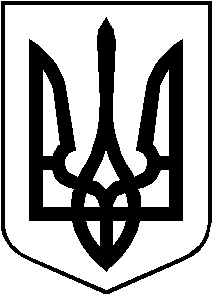 РОЖИЩЕНСЬКА МІСЬКА РАДАЛУЦЬКОГО РАЙОНУ ВОЛИНСЬКОЇ ОБЛАСТІвосьмого скликанняРІШЕННЯ25 листопада 2021 року                                                                                № 13/104Про затвердження детального плану території земельної ділянки для встановлення та експлуатації базової станції стільникового зв’язку в селі Рудко-КозинськаВідповідно до пункту 34 частини 1 статті 26 Закону України «Про місцеве самоврядування в Україні», статті 19 Закону України «Про регулювання містобудівної діяльності», статті 12 Закону України «Про основи містобудування», наказу Міністерства регіонального розвитку, будівництва та житлово-комунального господарства України від 16.11.2011 року № 290 «Про затвердження Порядку розроблення містобудівної документації», враховуючи рекомендації постійної комісії з питань комунальної власності, житлово-комунального господарства та благоустрою, енергозбереження та транспорту, будівництва та архітектури від 19.11.2021 року № 12/3, міська радаВИРІШИЛА:     1. Затвердити детальний план території земельної ділянки для встановлення та експлуатації базової станції стільникового зв’язку в селі   Рудко-Козинська (на території колишнього господарського двору), Рожищенської територіальної громади. 2. Рожищенській міській раді забезпечити оприлюднення рішення про затвердження детального плану території на офіційному вебсайті Рожищенської міської ради протягом 10 днів з дня його затвердження.3. Контроль за виконанням даного рішення покласти на постійну комісію з питань комунальної власності, житлово-комунального господарства та благоустрою, енергозбереження та транспорту, будівництва та архітектури Рожищенської міської ради.Міський голова  	                                                              Вячеслав ПОЛІЩУККузавка 0669901038                                                                                                                                                